एनआईओएस कार्मिकों के मेधावी बच्‍चों को पुरस्‍कार देने के लिए प्रोफॉर्माPROFORMA FOR AWARD OF MERITORIOUS INCENTIVE TO THE WARDS OF NIOS EMPLOYEES1.	अभ्‍यर्थी का नाम/Name of the Candidate	        : ___________________________________2.	पिता/माता का विवरण/Particulars of Father/Mother	        : ___________________________________(क)	नाम/Name	        : ___________________________________(ख)	पदनाम/Designation	        : ___________________________________(ग)	जहां कार्य करते हैं उस अनुभाग का नाम/Section where working: ___________________________________(घ)	आवासीय पता/Residential Address	              :  ___________________________________				              ___________________________________				              ___________________________________3.	परीक्षा अनुक्रमांक/Roll No. of the Exam	              :  ___________________________________4.	उत्‍तीर्ण परीक्षा का नाम तथा वर्ष/Name & year of Exam. Passed: ___________________________________5.	अंकों का विवरण/Details of Marks	 : प्राप्‍तांक/Marks obtained	 ________________			 : अधिकतम अंक/Maximum Marks _______________			 : अंकों का प्रतिशत/सीजीपीए/% of Marks/CGPa_____6.	वर्तमान में वह जिस विद्यालय/महाविद्यालय/संस्‍था तथा कक्षा में पढ़ाई कर रहा है/School/College/ Institution and class in which studying at present __________________________________________________________7.  विद्यालय/महाविद्यालय/संस्‍थान में अनुक्रमांक/Roll No. in the School/College/Institution__________________ 8.	विद्यालय/महाविद्यालय/संस्‍था में प्रवेश लेने की तिथि/Date of Joining the School/College/Institution: ___________________________________________________________________________________9.	क्‍या किसी विश्‍वविद्यालय/बोर्ड/अन्‍य सरकारी निकाय द्वारा कोई अन्‍य छात्रवृत्ति प्रदान की गई है। यदि हां, तो अवधि तथा छात्रवृत्ति की धनराशि और जिसके द्वारा छात्रवृत्ति प्रदान की गई उसका नाम लिखें/Whether in receipt of any other scholarship granted by University/Board/Govt. of other body. If yes, duration and amount of scholarship and name of the authority of whom awarded __________________________________10.	राष्‍ट्रीय मुक्‍त विद्यालयी शिक्षा संस्‍थान के कार्मिक के हस्‍ताक्षर/ Signature of official of the National Institute of Open Schooling		                                                                                                                 ____________________________________________जिस विद्यालय में विद्यार्थी ने अध्‍ययन किया उस विद्यायल के प्रधानाचार्य/प्रमुख के हस्‍ताक्षरCounter signatures by the principal/Head of the School where the student studiedप्रमाणित किया जाता है कि .................................. पुत्र/पुत्री ........................................... अनुक्रमांक संख्‍या को कक्षा और प्राप्‍तांक अंक/संपूर्ण ग्रेड के संबंध में उपर्युक्‍त जानकारी सही है/Certified that the above information regarding class and marks/overall grade obtained in r/o___________________  son/daughter of __________________________________ is correct. हस्‍ताक्षर/Signature__________________कार्यालयी मोहर/Office Stamp ______________दिनांक/Dated ______________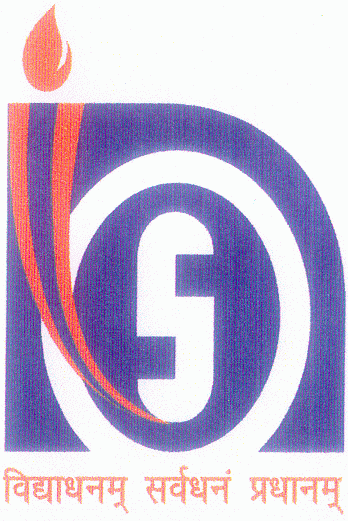  राष्‍ट्रीय मुक्‍त विद्यालयी शिक्षा संस्‍थानNATIONAL INSTITUTE OF OPEN SCHOOLING   आईएसओ 9001 : 2015 प्रमाणित/ISO 9001 : 2015 certified (स्‍कूल शिक्षा और साक्षरता विभाग, शिक्षा मंत्रालय, भारत सरकार के अंतर्गत एक स्‍वायत्‍त संस्‍था)(An Autonomous Institution Under Deptt. Of School Education and Literacy, Ministry of Education, Govt. of India) (स्‍कूल शिक्षा और साक्षरता विभाग, शिक्षा मंत्रालय, भारत सरकार के अंतर्गत एक स्‍वायत्‍त संस्‍था)(An Autonomous Institution Under Deptt. Of School Education and Literacy, Ministry of Education, Govt. of India)